Prezado(a) _________:Enviei/Enviamos uma solicitação em seu nome para solicitar o programa de Auxílio de Aluguel Emergencial de Habitação Subsidiada (SHERA).Esta notificação confirma que a sua solicitação de auxílio de aluguel foi enviada em ______. A solicitação pediu um total de $_____ em aluguel que você deve entre 1.º de abril de 2020 a 31 de março de 2021. Próximas etapas e quando você terá notícias nossas a seguir:Sua solicitação do SHERA será analisada quanto à elegibilidade.Você será notificado(a) se mais informações forem necessárias para processar sua solicitação ou se a solicitação for encerrada devido à falha em fornecer qualquer informação solicitada.Você será notificado(a) se sua candidatura for aprovada ou recusada.Entre em contato com ___________ para mais informações ou dúvidas. Para obter ajuda na compreensão desta carta, para assistência com o idioma ou para acomodações razoáveis, entre em contato com ____________.Atenciosamente, ________________________Proprietário(a) ou gerente de propriedade 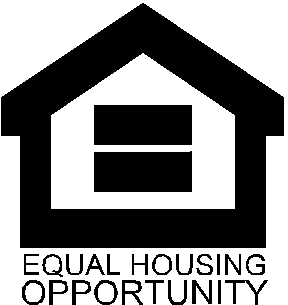 